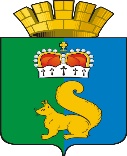 ПОСТАНОВЛЕНИЕАДМИНИСТРАЦИИ ГАРИНСКОГО ГОРОДСКОГО ОКРУГА02.05.2023.                             № 64 п.г.т. ГариВ целях выявления и распространения лучшей практики
формирования бюджета публично-правового образования в формате, обеспечивающем открытость и доступность для граждан информации 
об управлении общественными финансами, руководствуясь Уставом Гаринского городского округа,ПОСТАНОВЛЯЮ:1. Провести с 03 мая 2023 года по 25 июня 2023 года  в Гаринском городском округе конкурс проектов «Бюджет для граждан».2. Утвердить:2.1.Положение о проведении  конкурса проектов «Бюджет для граждан» (приложение № 1);2.2.Состав конкурсной комиссии (приложение № 2).3. Настоящее постановление опубликовать (обнародовать).4. Контроль за исполнением настоящего постановления возложить 
на заместителя Главы администрации Гаринского городского округа- начальника Финансового управления администрации Гаринского городского округа С.А. Мерзлякову.Приложение № 1УТВЕРЖДЕНОпостановлением администрации Гаринского городского округаот 02.05.2023 № 64ПОЛОЖЕНИЕо проведении в Гаринском городском  округе конкурса проектов «Бюджет для граждан» Статья 1. Общие положения1. Настоящее Положение определяет цели задачи и порядок проведения конкурса проектов «Бюджет для граждан» (далее - конкурс), требования к содержанию и оформлению конкурсных проектов (далее - проекты), критерии оценки проектов, а также условия подведения итогов конкурса. 2. Организатором конкурса является Финансовое управление Администрации Гаринского городского округа (далее- организатор конкурса).3. Конкурс проводиться по правилам открытого конкурса.  Организатор конкурса размещает объявление о проведении Конкурса на официальном сайте администрации Гаринского городского округа в информационной сети « Интернет» (Новости, объявления, события - Гаринский городской округ (admgari-sever.ru).Лицо желающее принять участие в конкурсе, направляет Организатору Конкурса  заявку для участия в Конкурсе, а также конкурсный проект по предоставлению бюджета для граждан  с приложением презентации, статей, буклетов.Заявки предоставляются в электронном виде на адрес электронной почты, указанный в объявлении о проведении Конкурса.4. Участниками конкурса могут быть физические и юридические лица. Конкурс среди физических и среди юридических лиц проводиться отдельно. Не допускается одного и того же проекта для участия в конкурсе одновременно от физического или юридического лица. В случаи предоставления физическим и юридическим лицом одного и того же проекта сразу в нескольких номинация Конкурсная комиссия имеет право отклонить проект для участия в той (тех) номинации (номинациях), критерием которой (которых он не соответствует)Физическое или юридическое лицо предоставляет заявку для участия не более чем в двух номинациях Конкурса.В случаи предоставления физическим или юридическим лицом заявки для участия более чем в двух номинациях Конкурсная комиссия имеет право ограничить количество номинации или отклонить заявку для участия в конкурсе.4. Определение победителей конкурса осуществляется комиссией по проведению конкурса проектов «Бюджет для граждан» (далее – конкурсная комиссия) в соответствии с критериями оценки проектов, определенными настоящим Положением.Статья 2. Цели и задачи конкурса1. Цели конкурса:1) выявление и распространение лучших практик формирования бюджета Гаринского городского округа в формате, обеспечивающем открытость и доступность для граждан;2) расширение возможностей по обеспечению доступного информирования граждан об управлении общественными финансами на территории Гаринского городского округа.2. Задачи конкурса: 1) разработка предложений по представлению бюджета Гаринского городского округа в понятном и доступном для граждан виде;2) разработка механизмов обратной связи с гражданами по бюджетно-финансовым вопросам.Статья 3. Номинации и организации конкурса1. Конкурс проводится по следующим номинациям: Среди физических лиц младше 15 лет конкурс проводится по номинациям:1) «Бюджет для граждан в современных формах искусства»;2) «Лучший видеоролик о бюджете»;3) «Информационные карточки по бюджету для социальных сетей и мессенджеров».Среди физических лиц старше 15 лет конкурс проводится по номинациям:1) «Бюджет для граждан в современных формах искусства»;2) «Лучший видеоролик о бюджете»;3) «Информационные карточки по бюджету для социальных сетей и мессенджеров»;4) «Бюджет образования для граждан»;5) «Бюджет науки для граждан»;6) «Лучшее предложение по изменению бюджетного законодательства»;7) «Бюджет для граждан в 2030 году».Среди юридических лиц конкурс проводится по номинациям:1) «Современные формы представления проекта регионального бюджета для граждан»;2) «Современные формы представления проекта местного бюджета для граждан»;3) «Бюджет образования для граждан»;4) «Бюджет науки для граждан»;5) «Лучшее обучающее мероприятие по бюджетной тематике»;6) «Лучшая информационная панель (дашборд) по бюджету для граждан»;7) «Бюджет для граждан в 2030 году»;8) «Бюджет для граждан от СМИ».           2. Организатор конкурса осуществляет общее управление и контроль организации и проведения конкурсаОрганизатор конкурса:1) объявляет о проведении конкурса;2) ведет учет и прием заявок;3) обеспечивает сохранность заявок, конкурсных проектов, а также конфиденциальность полученной информации и результатов оценки;4) определяет соответствие заявок установленным условиям и формирует перечень участников Конкурса.Конкурсная комиссия:1) проводит и формирует оценку Конкурсных процедур участников Конкурса;2) утверждает протокол о победителях Конкурса.Статья 4. Сроки подачи заявок для участия в конкурсе и порядок подачи заявок1. Сроки проведения конкурсных мероприятий: Объявление о проведении конкурса – не позднее 3 мая 2023 года. Начало приема заявок на участие в конкурсе –  03 мая 2023 года. Окончание приема заявок для участия в конкурсе – 25 июня 2023 года (включительно). Объявление победителей конкурса – до 29 июня 2023 года.2. Информация о порядке проведения и результатах конкурса размещается на официальном сайте администрации Гаринского городского округа.3. Участники конкурса направляют заявки на участие в конкурсе в электронной форме с приложением расчетов, презентаций, статей, буклетов, ссылок на интернет-ресурсы по адресу электронной почты: fin37gar@mail.ru.4. Заявка на участие в конкурсе должна быть представлена по форме согласно приложению № 1 к настоящему Положению. Если проекты разработаны группой авторов, в заявке на участие в конкурсе указываются сведения обо всех авторах.5. Заявка юридического лица на участие в конкурсе должна быть оформлена на бланке организации и подписана руководителем организации и заверена печатью организации. 6. Заявки на участие в конкурсе, поступившие позже срока, установленного пунктом 1 статьи 4 настоящего Положения, к участию в конкурсе не допускаются.Статья 5. Требования к проектам, представляемым к заявке на участие в конкурсе1. При представлении проектов участники конкурса должны руководствоваться следующими требованиями:-соответствие содержания Конкурсного проекта выбранной номинации (выбранным номинациям)- наличие основного содержания, описывающего сущность предлагаемого проекта с указанием целей, задач и ожидаемых результатов его реализации; - наличие предложений по практической реализации представленного проекта. 2. Рекомендуемым форматом является мультимедийное представление проектов, в том числе презентация, видео, интернет-брошюра, мультипликационный ролик, фото-коллаж. 3. Проекты должны представлять собой актуальное исследование по тематике конкурса, содержать обоснованные выводы по существу исследуемой проблемы, предложения по практическому использованию. При разработке проектов участники конкурса должны руководствоваться следующими критериями: - содержание проектов должно соответствовать выбранной теме;- отражение в проектах информации о целях, задачах и ожидаемых результатах;- стиль изложения должен быть логичный, последовательный в аргументации, грамотный;- язык изложения должен быть точным и ясным для всеобщего понимания, исключающим двойное толкование4. Проекты не рецензируются.Статья 6. Порядок оценки проектов1. В течении 2 (двух) рабочих дней со дня окончания приема заявок для участия в конкурсе Организатор конкурса определяет соответствие заявок установленным условиям  и формирует перечень участников конкурса. Претендентам, которым было отказано в допуске к участию в Конкурсе, уведомляются об этом в срок не позднее 3(рабочих)дней со дня окончания рассмотрения заявок посредством электронной почты.2. Организатор конкурса направляет перечень участников конкурса с заявками участников  в конкурсную комиссию для дальнейшей оценки проектов.3. Конкурсная комиссия определяет победителей конкурса в соответствии с критериями оценки проектов. 4. Критерии оценки проектов:- реалистичность и практическая значимость; - конкретность поставленных целей, задач и ожидаемых результатов; - глубина проработки идей;- качество визуализации информации;- оригинальность;- возможность использования результативных, в том числе инновационных технологий, моделей и методик.5. Сводная оценка проектов, представленных участниками конкурса формируется посредством суммирования оценок всех членов конкурсной комиссии. Каждый член конкурсной комиссии оценивает представленные проекты 
по 5-балльной шкале по каждому критерию, указанному в пункте 4 статьи 6 настоящего Положения, на предмет соответствия данным критериям.Статья 7. Подведение итогов конкурса1. Итоги конкурса и список победителей оформляются протоколом конкурсной комиссии. 2. Список победителей конкурса размещается на официальном сайте администрации Гаринского городского округа. 3. Победителям конкурса вручаются благодарственные письма Главы Гаринского округа.4. Дата, время и место проведения церемонии награждения победителей конкурса будут указаны в сообщении, размещенном на официальном сайте администрации Гаринского городского округа.Статья 8. Иные положения1. Участники конкурса несут ответственность за соблюдение требований законодательства Российской Федерации в области защиты авторских прав. До тех пор, пока не установлено иное, все авторские права на конкурсные проекты принадлежат предоставившему их участнику конкурса. В случае если будет установлено, что в составе конкурсного проекта содержатся материалы, правообладателем которых участник конкурса не является, эти материалы будут изъяты из свободного доступа по первому требованию законного правообладателя.2. Предоставление заявок на участие в конкурсе является согласием участника конкурса на публикацию его конкурсного проекта, на воспроизведение конкурсного проекта в любой форме, на его распространение, публичный показ, а также на размещение его на официальном сайте администрации Гаринского городского округа.3. Предоставление участником конкурса организатору конкурса права на публикацию его конкурсного проекта, на воспроизведение в любой форме, на его распространение, публичный показ и на его размещение, на официальном сайте администрации Гаринского городского округа является безвозмездным.4. Представленные конкурсные проекты участникам конкурса возвращаются по согласованию с организатором конкурса.                                Приложение № 1                                к Положению о проведении                                     конкурса проектов                                       «Бюджет для граждан»Заявкана участие в конкурсе проектов «Бюджет для граждан»_________________		___________________                    ________________________(дата)                           (подпись)                                          (расшифровка подписи)31 Для групп авторов обязательно предоставления сведений по каждому2 Не более двух номинации3 Для организации – подпись руководителя с указанием должности, заверенная печатью организацииПриложение № 2УТВЕРЖДЕНпостановлением администрации Гаринского городского округа от 02.05.2023 № 64Состав конкурсной комиссииПРОЕКТГлава	Гаринского городского округаС.Е. ВеличкоФ.И.О. участника 1, наименование организации  Возраст участников (для конкурсантов физических лиц)Паспортные данные1, реквизиты организацииАдрес регистрации1, юридический адресКонтактный телефон1Электронная почта1Наименование номинации (-ий), в которых предоставлен конкурсный проект2Наименование конкурсного проектаКраткая аннотация (2-3 предложения)Мерзлякова Светлана Александровна -заместитель Главы Администрации Гаринского городского округа – начальник Финансового управления администрации Гаринского городского округа , председатель конкурсной комиссииКузеванова Ирина Васильевна-Главный специалист Финансового управления Администрации Гаринского городского округа секретарь конкурсной комиссииЧлены комиссии:Бондарь Светлана Владимировна- Главный  специалист Финансового управления  Администрации Гаринского городского округаЧлены комиссии:Бондарь Светлана Владимировна- Главный  специалист Финансового управления  Администрации Гаринского городского округаЧлены комиссии:Бондарь Светлана Владимировна- Главный  специалист Финансового управления  Администрации Гаринского городского округаЗальман Оксана Михайловна-Ведущий специалист Финансового управления Администрации Гаринского городского округаСуслова Юлия Александровна -Главный специалист отдела экономики  Администрации Гаринского городского округаБезденежных Наталья Владимировна  -Ведущий специалист отдела организационной и кадровой работы администрации Гаринского городского округа 